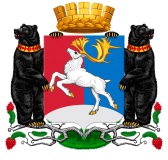 Камчатский крайАдминистрация городского округа «поселок Палана»ПОСТАНОВЛЕНИЕ16.05.2016  N 80   Об утверждении административного регламента предоставления муниципальной услуги по  организации и проведениюмассовых физкультурно-спортивных мероприятий	В целях обеспечения доступности и повышения качества предоставления муниципальных услуг, в соответствии с Федеральным законом от 27.07.2010 № 210-ФЗ «Об организации предоставления государственных и муниципальных услуг», распоряжением Правительства Камчатского края от 16.12.2014 № 558-РП «Об утверждении плана мероприятий («дорожной карты») по организации предоставления государственных и муниципальных услуг по принципу «одного окна» в Камчатском крае в 2014-2015 годах»,  ПОСТАНОВЛЯЮ:1. Утвердить административный регламент предоставления муниципальной услуги «Организация и проведение массовых физкультурно-спортивных мероприятий» согласно приложению к настоящему постановлению.2. Настоящее постановление вступает в силу после его официального опубликования (обнародования).3. Контроль за исполнением настоящего постановления возложить на начальника отдела   образования, социальной защиты, культуры и спорта Администрации городского округа «поселок Палана». Глава городского округа «поселок Палана»                                                 М.А. Тихонов                                                                           Приложение                                                                							          к постановлению Администрации							        городского округа «поселок Палана»							                от 16.05.2016  № 80АДМИНИСТРАТИВНЫЙ РЕГЛАМЕНТПРЕДОСТАВЛЕНИЯ МУНИЦИПАЛЬНОЙ УСЛУГИ Организация и проведение массовых физкультурно-спортивных мероприятийОБЩИЕ ПОЛОЖЕНИЯ1.1. Административный регламент предоставления муниципальной услуги «Организация и проведение массовых физкультурно-спортивных мероприятий» (далее – административный регламент) разработан в соответствии с Федеральным законом от 27 июля 2010 № 210-ФЗ «Об организации предоставления государственных и муниципальных услуг».1.2. Административный регламент устанавливает порядок и стандарт предоставления Администрацией городского округа «поселок Палана» муниципальной услуги «Организация и проведение массовых физкультурно-спортивных мероприятий» (далее - Услуга), в том числе в электронной форме с использованием федеральной государственной информационной системы «Единый портал государственных и муниципальных услуг (функций)» (далее – Единый портал государственных и муниципальных услуг), Портала государственных и муниципальных услуг Камчатского края (далее – Региональный портал) и информационно-коммуникационной сети «Интернет» с соблюдением норм законодательства Российской Федерации о защите персональных данных, а также состав, последовательность и сроки выполнения административных процедур, требования к порядку их выполнения, порядок и формы контроля за исполнением административного регламента, порядок досудебного (внесудебного) обжалования заявителем решений и действий (бездействия) Администрации городского округа «поселок Палана  (далее – Администрация), предоставляющей Услугу, должностного лица Администрации либо муниципального служащего при предоставлении Услуги.1.3. Получателями (заявителями) Услуги (далее – граждане) являются  физические и юридические лица.1.4. Основными требованиями к информированию граждан о предоставлении Услуги являются:- достоверность предоставляемой информации;- четкость и полнота в изложении информации.1.6. При ответах на устные обращения граждан (по телефону или лично) специалисты Администрации,   Отдела образования, социальной защиты, культуры и спорта  (далее - специалисты) подробно и в вежливой форме информируют обратившихся граждан по интересующим их вопросам.Ответ на телефонный звонок должен содержать информацию: о наименовании органа, в который обратился гражданин; фамилии, имени, отчестве и должности специалиста, принявшего телефонный звонок.При невозможности ответить на поставленный вопрос, гражданину рекомендуется обратиться к другому специалисту или ему сообщается номер телефона, по которому можно получить необходимую информацию, либо предлагается обратиться письменно или назначить другое удобное для заявителя время консультации.1.7. Информация о месте нахождения, графике работы, номерах справочного телефона, адресах электронной почты Администрации, отдела образования, социальной защиты, культуры и спорта (далее – Отдел), филиалов МФЦ, Единого портала государственных и муниципальных услуг и Регионального портала приводится в приложении 2 к настоящему административному регламенту. Информация о месте нахождения, графике работы, номерах справочного телефона, адресах электронной почты Администрации,   Отдела размещается на информационных стендах, в МФЦ, на Едином портале государственных и муниципальных услуг, Региональном портале.1.8. Информирование граждан о предоставляемой Услуге осуществляется:- при личном обращении в Отдел, филиалы МФЦ;- посредством размещения информации на информационных стендах в помещениях Отдела;- посредством размещения информации на официальном сайте  городского округа «поселок Палана» в информационно-телекоммуникационной сети «Интернет» и на Едином портале государственных и муниципальных услуг;- посредством размещения информации в средствах массовой информации.1.9. Со дня приема документов на предоставление Услуги, гражданин имеет право на получение сведений о ходе предоставления Услуги посредством телефонной связи, электронной почты или посредством личного обращения в Отдел.1.10. На информационных стендах Отдела размещается следующая информация:- место нахождения, график (режим) работы, номера телефонов, адреса в информационно-телекоммуникационной сети «Интернет» и электронной почты Отдела, МФЦ и его филиалов;- текст настоящего административного регламента с приложениями;- образцы заполнения заявлений о предоставлении Услуги.1.11. Прием граждан ведется в порядке очереди.2. СТАНДАРТ ПРЕДОСТАВЛЕНИЯ МУНИЦИПАЛЬНОЙ УСЛУГИ2.1. Наименование муниципальной услуги: «Организация и проведение массовых физкультурно -  спортивных мероприятий».							2.2. Органом местного самоуправления   городского округа «поселок Палана», ответственным за предоставление Услуги, является Администрация городского округа «поселок Палана».										Структурным подразделением Администрации городского округа «поселок Палана» непосредственно предоставляющим Услугу и отвечающим за размещение информации о порядке предоставления Услуги (публичное консультирование) является Отдел.				Ответственным исполнителем Услуги является сотрудник Отдела – консультант Отдела.  										Предоставление Услуги осуществляется при взаимодействии с иными органами местного самоуправления городского округа «поселок Палана», структурными подразделениями Администрации, организациями, учреждениями, владеющими информацией, необходимой для предоставления Услуги.						2.3. Предоставление Услуги осуществляется в соответствии со следующими нормативными правовыми актами Российской Федерации, Камчатского края,  городского округа «поселок Палана», непосредственно регулирующими предоставление Услуги:	Конституция Российской Федерации;						Федеральный закон от 06.10.2003г. № 131 – ФЗ «Об общих принципах организации местного самоуправления в Российской Федерации;Федеральный закон от 29.12.2012г. № 273-ФЗ (ред. от 25.11.2013) "Об образовании в Российской Федерации" (с изм. и доп., вступ. в силу с 01.01.2014);			Федеральный закон от 30.03.1999г. № 52-ФЗ «О санитарно - эпидемиологическом благополучии населения»;									Федеральный закон от 04.12.2007г. № 329 – ФЗ «О физической культуре и спорте в Российской Федерации»;										Устав городского округа «поселок Палана».						2.4. Результатом предоставления муниципальной услуги «Организация и проведение массовых физкультурно-спортивных мероприятий» является факт организации и проведения физкультурно – массовых и спортивных мероприятий на территории городского округа «поселок Палана» и подведение итогов данных мероприятий, в том числе:										а) физкультурно-оздоровительных мероприятий – организованные соревнования и занятие населением физической культурой (фестивали,   спартакиады, спортивные акции, спортивные праздники, смотры-конкурсы и т. д);						б) спортивных мероприятий – организованные спортивные соревнования, а также учебно-тренировочные и другие мероприятия по подготовке спортсменов и команд к соревнованиям более высокого ранга;								в) проведение мероприятий по пропаганде физической культуры, спорта и здорового образа жизни;										г) отказ в предоставлении муниципальной услуги.					2.5.   Общий срок предоставления муниципальной услуги, согласно календарного плана физкультурно – массовых и спортивных мероприятий, утвержденного Главой городского округа «поселок Палана».									2.6. Предоставление Услуги осуществляется гражданину только в случае представления полного пакета документов, необходимых в соответствии с законодательными или иными нормативными правовыми актами для предоставления муниципальной услуги с разделением на документы и информацию, которые заявитель должен представить самостоятельно, и документы, которые заявитель вправе представить по собственной инициативе, так как они подлежат представлению в рамках межведомственного информационного взаимодействия:						- заявление на организацию и проведение спортивного мероприятия приложение №3  к Регламенту);												- положение о спортивном мероприятии;								- смета расходов на проводимое мероприятие;							 2.7.  Основанием для отказа в предоставлении муниципальной услуги является:		- отсутствие физкультурно-массовых и спортивных мероприятий в Календарном плане;														- отсутствие необходимых документов и несоответствие представленных документов требованиям настоящего административного Регламента;				- несоблюдение сроков подачи документов, указанных в Регламенте.		 	2.9.  Муниципальная услуга предоставляется бесплатно.				2.10.  Максимальный срок ожидания в очереди при подачи запроса составляет не более 10 минут, максимальный срок ожидания в очереди при получении результата не более 10 минут.											2.11.  Запрос регистрируется в течение 5 минут.						2.12.  Физкультурно – спортивные мероприятия проводятся в спортивном сооружении, спортивных площадках, отвечающих требованиям соответствующих нормативных правовых актов, действующих на территории Российской Федерации, и направленных на обеспечение общественного порядка и безопасности участников и зрителей.  Физкультурно – оздоровительные и спортивные мероприятия проводятся в спортивном сооружении, официально принятом к эксплуатации   и при соблюдении всеми участвующими в их проведении организациями действующих норм и правил эксплуатации сооружений, инженерных систем, спортивно – технологического оборудования и инвентаря, а также соответствующих инструкций. При этом учитываются погодные условия и другие факторы, влияющие на ход проведения спортивных мероприятий.												При подготовке и проведении физкультурно –   спортивных мероприятий должно быть задействовано необходимое количество обслуживающего персонала и технических средств.												В местах проведения мероприятий и прилегающую к нему территорию необходимо обеспечить:													- надежную работу всех инженерных систем и систем оповещения, имеющихся на объекте, надежность конструкций здания, готовность трибун, путей эвакуации зрителей и участников, наличие обслуживающего персонала сооружения и его действия в соответствии со служебными инструкциями;								- оборудование мест для размещения участников мероприятия, службы охраны общественного порядка, обслуживающего персонала, мест общего пользования, санитарно – гигиенического режима помещений, арен и территории, готовность средств пожаротушения, медицинского обслуживания, при необходимости машины скорой помощи;													- размещение на спортивном сооружении (на видных местах) знаков безопасности, указателей, правил поведения посетителей, планов эвакуации и инструкций о мерах пожарной безопасности;											- наличие, исправность и соответствие правилам соревнований спортивно – технологического инвентаря, оборудования и мест проведения соревнований в соответствии с их функциональным назначением;							- организацию рекламы официальных физкультурно – массовых и спортивных мероприятий.												2.13. Показателями доступности и качества муниципальной услуги являются:		- охват населения городского округа «поселок Палана» систематически занимающегося физкультурой и спортом (в спортивных секциях, командах, школах и т.д.) не менее 23% от общей численности населения городского округа;					- охват населения проводимыми физкультурно-  спортивными мероприятиями не менее 15 % от общей численности населения городского округа;					- выполнение Календарного плана проведения физкультурно-оздоровительных и спортивных мероприятий.3. АДМИНИСТРАТИВНЫЕ ПРОЦЕДУРЫ 3.1. Перечень процедур, которые необходимо выполнить для оказания Услуги:		- прием и регистрация документов, необходимых для предоставления муниципальной услуги;											- рассмотрение документов о предоставлении (отказе в предоставлении) муниципальной услуги;											- подготовка спортивного мероприятия;								- координация проведения мероприятия.								3.2. Административные процедуры выполняются в последовательности в соответствии с блок-схемой, согласно приложению 1 к настоящему административному регламенту.3.3. Основанием для начала исполнения административной процедуры является обращение заявителя за 30 календарных дней до даты проведения официального мероприятия с приложением документов, необходимых для предоставления муниципальной услуги.										3.4. Специалист, ответственный за делопроизводство, в день поступления документов, необходимых для предоставления муниципальной услуги, регистрирует их и передает на рассмотрение начальнику отдела.							3.5. Основанием для начала исполнения административной процедуры является поручение начальника отдела специалисту, ответственному за предоставление муниципальной услуги, рассмотреть документы.						3.6. Специалист, ответственный за предоставление услуги, в течении 5 рабочих дней со дня получения документов рассматривает их и совершает одно из следующих действий:													- рассматривает полученные документы на соответствие предъявленным требованиям;													- при установлении факта отсутствия необходимых документов, готовится проект уведомления и направляет его в адрес заявителя.							3.7. В течение 1 рабочего дня со дня окончания проверки документов на соответствие установленным нормам, специалист, ответственный за предоставление услуги:													- готовит проект распоряжения о проведении спортивного мероприятия, рассматривает смету на соответствие Положению о проведении мероприятия и передает на рассмотрение  и подпись Главе городского округа «поселок Палана».				-  готовит проект уведомление об отказе в проведении спортивного мероприятия и вместе с прилагаемыми документами направляет его в адрес заявителя.  				3.8. Специалист отдела в день получения распоряжения о проведении спортивного мероприятия либо уведомления об отказе в проведении спортивного мероприятия   информирует заявителя.										3.9. Основанием для осуществления действий по подготовке мероприятия является распоряжение о проведении спортивного мероприятия утверждение сметы расходов и согласование положения о проведении мероприятия. 						3.10. Специалист ответственный за проведение официального физкультурного мероприятия совместно с физкультурно-спортивными организациями и оргкомитетом проводит работу по организации медицинского сопровождения мероприятия, вопросам обеспечения безопасности участников и зрителей, подготовки спортивных сооружений, транспорта для перевозки участников соревнований, изготовлению печатной продукции (афиши, буклеты, программы, дипломы и т.д.), информационному сопровождению мероприятия.												3.11.  Совместно с руководителями физкультурных организаций определяют состав судейской коллегии и количество судей, обслуживающих мероприятие (согласно правилам соревнований по данному виду спорта).							3.12. Результатом проведения организационных мероприятий по подготовке физкультурно – массовых или спортивных мероприятий является готовность объекта, готовность всех служб, обслуживающих данное физкультурно – массовое или спортивное мероприятие (спортивная судейская бригада, обслуживающий персонал, службы безопасности, медицинский персонал т.п.)  к проведению физкультурно – массовых или спортивных мероприятий.										3.13. Основанием для начала действия по координации проведения мероприятия является наступление даты проведения мероприятия.						3.14. В ходе проведения мероприятия ответственный специалист присутствует, а по мере необходимости участвует в торжественной церемонии открытия, награждения, закрытия физкультурно – массового или спортивного мероприятия.				3.15. Специалист ответственный за проведение мероприятия, контролирует работу всех служб, задействованных в проведении физкультурно – массового или спортивного мероприятия. По мере необходимости участвует в работе различных комиссий, коллегий физкультурно – массовых и спортивных мероприятий при подведении итогов.			3.16. Результатом проведения физкультурно – массового или спортивного мероприятия являются утверждение итогов мероприятия главной спортивной судейской коллегией физкультурно – массового или спортивного мероприятия.				3.17. В течение 3 дней после проведения физкультурно – массовых или спортивного мероприятия специалист ответственный за проведение мероприятия, составляет отчет о проведении спортивного мероприятия и предоставляет для утверждения начальнику Отдела4. ФОРМЫ КОНТРОЛЯ НАД ИСПОЛНЕНИЕМ АДМИНИСТРАТИВНОГО РЕГЛАМЕНТА4.1. Текущий контроль над соблюдением действий, определенных административными процедурами при предоставлении муниципальной услуги, осуществляется руководителем Отдела.								4.2. Контроль над полнотой и качеством предоставления муниципальной услуги включает в себя проведение проверок, выявление и устранение нарушений порядка и сроков предоставления муниципальной услуги, рассмотрение обращений заявителей в ходе предоставления муниципальной услуги, содержащих жалобы на решения, действия (бездействие) специалистов учреждения. Проверки полноты и качества предоставления муниципальной услуги осуществляются на основании правовых актов местной администрации.											4.3. Проверки могут быть плановыми и внеплановыми. При проверке могут рассматриваться все вопросы, связанные с предоставлением муниципальной услуги (комплексные проверки), или отдельные вопросы (тематические проверки). Проверка также может проводиться по конкретному обращению заявителя.				4.4. По результатам проведенных проверок, в случае выявления нарушений порядка и сроков предоставления муниципальной услуги, осуществляется привлечение виновных лиц к дисциплинарной ответственности в соответствии с действующим законодательством Российской Федерации.								4.5. Заявители могут сообщить о нарушении своих прав и законных интересов, о противоправных решениях, действиях или бездействии должностных лиц, нарушении положений административного регламента, некорректном поведении или нарушении служебной этики.										Сообщение заявителя должно содержать следующую информацию:				- фамилию, имя, отчество гражданина, которым подается сообщение, его место жительства или пребывания;										- наименование органа, должность, фамилию, имя и отчество специалиста (при наличии информации), решение, действие (бездействие) которого нарушает права и законные интересы заявителя;										- суть нарушенных прав и законных интересов, противоправного решения, действия (бездействия);											- сведения о способе информирования заявителя о принятых мерах по результатам рассмотрения его сообщения.5. ПОРЯДОК ОБЖАЛОВАНИЯ решений и действий (бездействия) органа, предоставляющего Услугу    5.1. Обжалование действий (бездействия), решений Администрации  городского округа «поселок Палана», их должностных лиц, осуществленных (принятых) в ходе предоставления Услуги на основании настоящего административного регламента, осуществляется в досудебном и судебном порядке, в соответствии с законодательством Российской Федерации.5.2. В досудебном порядке граждане имеют право обращаться с жалобами и предложениями:- в устном порядке к начальнику Отдела, предоставляющего Услугу;- в форме индивидуального письменного обращения в адрес Главы   городского округа «поселок Палана»  или начальника Отдела - в форме коллективного письменного обращения в адрес главы Администрации   городского округа или начальника Отдела;5.3. Личный прием заявителей с жалобами и обращениями проводит Глава   городского округа «поселок Палана»  или начальник Отдела.5.4. Письменное обращение заявителя в Администрацию  городского округа «поселок Палана»  по обжалованию действий (бездействия) по предоставлению Услуги (далее – жалоба) должно содержать следующую информацию:- фамилия, имя, отчество (последнее – при наличии) заявителя, адрес его места жительства или пребывания, подпись заявителя, дата;- наименование органа, должности, фамилии, имени, отчества лица (при наличии информации), решение, действие (бездействие) которого обжалуется;- существо обжалуемого решения, действия (бездействия);- дополнительно указываются причины несогласия с обжалуемым действием (бездействием), обстоятельства, на основании которых заявитель считает, что нарушены его права, свободы и законные интересы, созданы препятствия к их реализации либо незаконно возложена какая-либо обязанность, требования, а также иные сведения, которые заявитель считает необходимым сообщить;- к жалобе могут быть приложены копии документов, подтверждающие изложенные обстоятельства. Жалоба оформляется в произвольной форме и подписывается лицом, подающим жалобу. 5.5. Жалоба может быть предоставлена одним из доступных заявителю способов:- путем личного обращения к Главе   городского округа «поселок Палана»  или к начальнику Отдела; - направлена по почтовому Главе  городского округа «поселок Палана»  или к начальнику Отдела;- направлена по адресу электронной почты adm@palana.org   или на официальный сайт Администрации  городского округа «поселок Палана» в сети «Интернет»: www. palana.org   Приём жалоб осуществляется специалистом  и (или) начальником Отдела.5.6. При поступлении жалобы начальник Отдела уведомляет заявителя жалобы о дне ее рассмотрения.Начальник Отдела  обеспечивает объективное, всестороннее и своевременное рассмотрение письменного обращения, в случае необходимости - с участием заявителя Услуги, направившего жалобу, или его законного представителя.Глава   городского округа «поселок Палана» и начальник Отдела вправе запрашивать необходимые для рассмотрения жалобы документы и материалы в других государственных органах, органах местного самоуправления, у иных должностных лиц, за исключением судов, органов дознания и органов предварительного следствия.5.7. Отказом в рассмотрении жалоб и предложений служат следующие основания:- при получении письменной жалобы, в которой содержатся нецензурные либо оскорбительные выражения, угрозы жизни, здоровью и имуществу должностного лица, а также членов его семьи, рассматривающий жалобу вправе оставить ее без ответа по существу поставленных в ней вопросов и сообщить заявителю, направившему жалобу, о недопустимости злоупотребления правом;- в случае если текст письменной жалобы не поддается прочтению, ответ на жалобу не дается, о чем сообщается заявителю, направившему жалобу, если его фамилия и почтовый адрес поддаются прочтению.5.8. Срок рассмотрения жалобы – в течение 15 рабочих дней со дня ее регистрации. 5.9. По результатам рассмотрения жалобы Глава   городского округа «поселок Палана» или начальник Отдела:- принимает решение об удовлетворении требований заявителя и о признании неправомерным обжалованного решения, действия (бездействия) либо об отказе в удовлетворении жалобы;- уведомляет заявителя о направлении его жалобы на рассмотрение иному специалисту в соответствии с его компетенцией;- принимает меры, направленные на защиту прав и законных интересов получателя Услуги;- дает письменный ответ по существу поставленных в жалобе вопросов.Ответ на жалобу направляется заявителю способом, указанным в жалобе.                                                                                                                Приложение 1к административному регламенту   предоставления муниципальной  услуги «Организация и проведение массовых физкультурно-спортивных мероприятий»                                                                   Блок-схема							                         по предоставлению муниципальной услуги					«Организация и проведение физкультурно-спортивных мероприятий»                                                                                                               Приложение 2к административному регламенту   предоставления муниципальной  услуги «Организация и проведение массовых физкультурно-спортивных мероприятий»ИНФОРМАЦИЯо месте нахождения, графике работы, номере справочного телефона специалиста, адресах Администрации   городского округа «поселок Палана», Дополнительного офиса КГКУ МФЦ городской округ «поселок Палана»,  Единого портала государственных и муниципальных услуг, Регионального портала                                                                                                               Приложение 3к административному регламенту   предоставления муниципальной  услуги «Организация и проведение массовых физкультурно-спортивных мероприятий»ЗАЯВЛЕНИЕ от _____________________________________________________________________________ (полное наименование заявителя) 
Прошу предоставить спортивное помещение (спортивный зал, спортивную площадку, тренажерный зал) для проведения___________________________________________________________________ 
______________________________________________________________________________(полное наименование физкультурного мероприятия, спортивного мероприятия) в сроки с «____»_________________ 20_____ г. по «____»_______________ 20____г. 
время __________________________________________________________________________ 

Дополнительно необходимо предусмотреть: 
1. Медицинское обеспечение мероприятие. 
2. О результатах рассмотрения заявления прошу информировать меня _____________________________________________________________________________(указывается способ связи (факс, почтовый адрес, по телефону). 
Приложение: 1. Проект Положения на _ л. в 1 экз. 
2. Проект сметы расходов на _ л. в 1 экз. 
3. Другие документы на _ л. в 1 экз. 

Ф.И.О. и подпись заявителя 

Разработка и утверждение проекта единого календарного плана физкультурно-массовых и спортивных мероприятий на текущий год                       подготовка документов, регламентирующих порядок проведения  физкультурно-массовых или спотивных мероприятий. допуск к соревнованиям по медицинскому заключению.Проведение организационных мероприятий при подготовке физкультурно-массовых или спотивных мероприятийпроведение физкультурно-массовых или спотивных мероприятийкоординация проведения мероприятия и подведение итогов проведения физкультурно-массовых или спотивных мероприятий№ п.Источник информацииМесто нахожденияГрафик работыНомер справочного телефона, электронные адреса 123451Специалист отдела образования, социальной защиты, культуры и спорта Администрации городского округа «поселок Палана»688000,Камчатский крайпгт. Палана.  ул. Обухова, 6, кабинет № 1Понедельник – четверг: 09.00 – 18.00перерыв 13.00 – 14.00Пятница:09.00 – 13.00тел. 3-26-90 adm@palana.org2Отдел  образования, социальной защиты, культуры и спорта Администрации городского округа «поселок Палана» 688000,Камчатский крайпгт. Палана.  ул. Обухова, 6 Понедельник – четверг: 09.00 – 18.00перерыв 13.00 – 14.00Пятница:09.00 – 13.00тел. 3-26-90 adm@palana.orgАдминистрация   городского округа «поселок Палана»688000,Камчатский край,пгт. Палана, ул. Обухова, 6 Понедельник – пятница: 09.00 – 18.00перерыв 13.00 – 14.00тел. 3-21-00 adm@palana.org3 Дополнительный офис КГКУ МФЦгородской округ «поселок Палана»688000,Камчатский край,пгт. Паланаул. 50 лет Камчатского комсомола, д. 14Единый портал государственных и муниципальных услугЕдиный портал государственных и муниципальных услугЕдиный портал государственных и муниципальных услугgosuslugi.ru5Региональный порталРегиональный порталРегиональный порталpgu.kamgov.ru